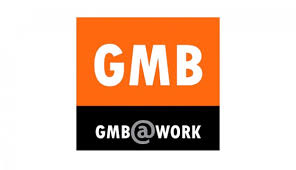 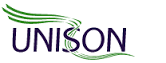 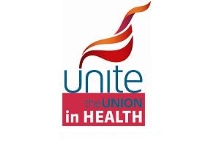 FOR THE ATTENTION OF STUDENT PARAMEDICSIt has been brought to our attention that the Trust, on application, is willing to pay for 2 year’s subscriptions for new Student Paramedics to the College of Paramedics.Staff side have raised objections to this stating that if the Trust wish to support yet to be registered Paramedics, they should make the same gesture to all Paramedics, registered or student.Whilst the documentation extols the benefits of being a member of the college, we would like to remind staff that membership of the College does NOT include representation in the workplace, helping to deal with sickness absence, conduct and any other issues connected to the consultation and negotiation of pay or terms and conditions of employment.The College are not a union and therefore would not be able to represent you in day to day work-related issues.The attraction of indemnity insurance is already provided to you by the Trust in your day to day activities, Unions can provide separate indemnity insurance once you are qualified and if you undertake medical work for 3rd party employers. Likewise, we provide legal assistance if you are unlucky enough to end up being called to a HCPC investigation or panel. We also provide free assistance in pursuing Personal Injury claims for any injury sustained in the workplace. If you wish to accept the Trust’s offer that is fine, but remember, the CoP are not a union and any request for assistance at work from a non-union member may be declined. You may want to be a member of both!Steve Thompson Unite Senior RepStuart Gardner    Joint Staff Side Chair UnisonGeorge Graham   GMB Senior RepDecember 2016